5a Pascua de Claudio Perani, SJ –Misionero jesuita, fundador del Equipo Itinerante y SARES, cofundador del CPT, miembro y director del CEAS, partidario del CIMI y amigo de movimientos populares."En el Amazonas hay un pueblo. Un pueblo conmovedor con grandes tradiciones cultural y religiosas. A tu manera, va a decir las cosas. A menudo, habla en silencio, en cuerpo curvo, como aquella viuda que fue a hablar con Jesús. Estaba tan oprimida, su cuerpo estaba todo doblado. Pero al igual que el peso de la opresión que curva el cuerpo, la gente lo demuestra. No es para hacer mucho ruido. Muchas veces te organizas en cochichosp para que no te impida hablar. Para escuchar los gritos de estas personas, hay que guardar silencio y prestar más atención. "Padre Claudio Perani, SJ.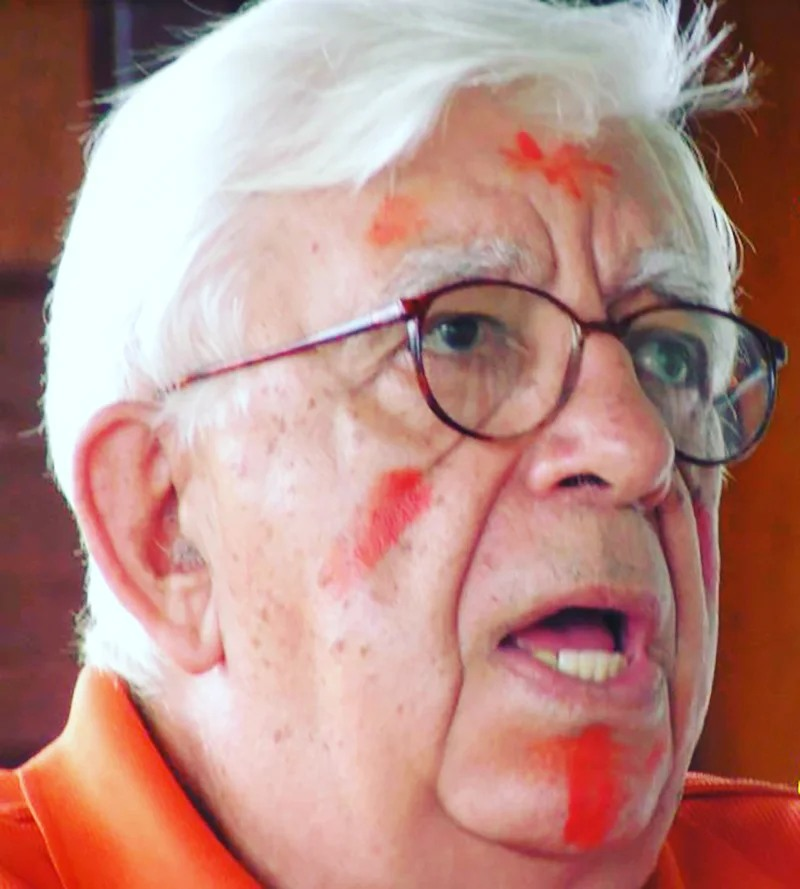 